Informacja prasowa							Warszawa, 21.11.2016 r.Najlepiej mieszkać blisko WarszawyRanking poziomu życia w miastach województwa mazowieckiego zdominowały miejscowości położone wokół stolicy. Na czele klasyfikacji znalazła się Podkowa Leśna, której atutem - oprócz dogodnej lokalizacji - są korzystne warunki mieszkaniowe oraz wysoki wskaźnik przedsiębiorczości.Bliskość Warszawy okazała się najważniejszym czynnikiem wpływającym na poziom życia 
w mazowieckich miastach. Wśród 85 miast uwzględnionych w analizie (bez Warszawy) 
14 pierwszych pozycji w rankingu zajęły miasta zlokalizowane w podregionie warszawskim zachodnim i warszawskim wschodnim, w odległości nie większej niż 45 km od centrum stolicy. Na podium stanęły Podkowa Leśna, Łomianki oraz Grójec.Wysoki poziom życia podwarszawskich miejscowości wynika przede wszystkim z rozwiniętej infrastruktury społecznej, korzystnych wskaźników dotyczących warunków mieszkaniowych oraz wysokiej przedsiębiorczości mieszkańców. Ponadto większość tych miast charakteryzuje się dodatnim saldem migracji.Na drugim biegunie, wśród miast o najniższym poziomie życia, znalazły się oddalone od Warszawy siedziby gmin miejsko-wiejskich. Miasta te notowały niekorzystne wskaźniki dotyczące warunków mieszkaniowych i rynku pracy oraz dodatkowo ujemne saldo migracji. Urząd Statystyczny w Warszawie zbadał zależność pomiędzy poziomem życia mieszkańców a statusem administracyjnym, wielkością oraz usytuowaniem miasta względem stolicy. Okazało się, że z tych trzech czynników, wyraźny wpływ ma jedynie odległość od Warszawy. Do 100 km od stolicy wskaźnik poziomu życia mieszkańców miast jest coraz mniejszy. Badacze zwrócili szczególną uwagę na pięć ośrodków subregionalnych: Radom, Płock, Ostrołękę, Ciechanów i Siedlce. Mimo podobnej roli, miasta te dysponują różnym potencjałem ludnościowym i ekonomicznym. Wraz ze wzrostem wielkości i funkcji pełnionych przez te ośrodki, nie wzrastał poziom życia mieszkańców. Wśród jedenastu miast znajdujących się na terenie podregionu radomskiego w trzech z nich odnotowano średni poziom życia. Najwyższą wartością charakteryzowały się Białobrzegi, które zajęły 28 pozycję wśród mazowieckich miast. Pozostałe miasta podregionu charakteryzowały się niskim i najniższym poziomem życia.Radom odnotował najniższy poziom życia wśród miast subregionalnych na Mazowszu. Biorąc pod uwagę wskaźniki uwzględnione w analizie, charakteryzował się najmniejszą powierzchnią użytkową mieszkania na 1 osobę oraz najmniejszą liczbą pracujących na 1 tys. ludności. Pozytywnym faktem jest to, że na tle pozostałych miast subregionalnych Radom odnotował najwyższy wskaźnik przedsiębiorczości. Więcej informacji można znaleźć w publikacji Urzędu Statystycznego w Warszawie Analiza poziomu życia w miastach województwa mazowieckiego w 2014 roku, dostępnej na stronie internetowej 
pod linkiem: http://warszawa.stat.gov.pl/publikacje-i-foldery/warunki-zycia/analiza-poziomu-zycia-w-miastach-wojewodztwa-mazowieckiego-w-2014-r-,4,1.htmlKontakt dla mediów:Marcin KałuskiM.Kaluski@stat.gov.pl tel. 22 464 20 91, tel. kom. 783 940 141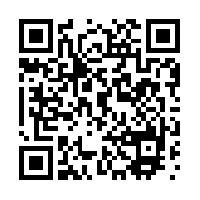 